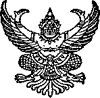 ประกาศองค์การบริหารส่วนตำบลคันธุลีประกาศองค์การบริหารส่วนตำบลคันธุลีประกาศองค์การบริหารส่วนตำบลคันธุลีเรื่อง   ประกาศรายชื่อผู้ชนะการเสนอราคา**************เรื่อง   ประกาศรายชื่อผู้ชนะการเสนอราคา**************เรื่อง   ประกาศรายชื่อผู้ชนะการเสนอราคา**************               ตามประกาศองค์การบริหารส่วนตำบลคันธุลี เรื่อง ประกวดราคาจ้างก่อสร้างถนนแอสฟัลท์ติกต์        สายดวดปิด - รีสอร์ท  หมู่ที่ ๑ ตำบลคันธุลี  อำเภอท่าชนะ  จังหวัดสุราษฎร์ธานี  ด้วยวิธีการทางอิเล็กทรอนิกส์     ลงวันที่  ๓  กรกฎาคม  ๒๕๕๕   ซึ่งมีผู้ ได้รับคัดเลือกให้เป็นผู้เสนอราคา   จำนวน   ๒  รายนั้น               ตามประกาศองค์การบริหารส่วนตำบลคันธุลี เรื่อง ประกวดราคาจ้างก่อสร้างถนนแอสฟัลท์ติกต์        สายดวดปิด - รีสอร์ท  หมู่ที่ ๑ ตำบลคันธุลี  อำเภอท่าชนะ  จังหวัดสุราษฎร์ธานี  ด้วยวิธีการทางอิเล็กทรอนิกส์     ลงวันที่  ๓  กรกฎาคม  ๒๕๕๕   ซึ่งมีผู้ ได้รับคัดเลือกให้เป็นผู้เสนอราคา   จำนวน   ๒  รายนั้น               ตามประกาศองค์การบริหารส่วนตำบลคันธุลี เรื่อง ประกวดราคาจ้างก่อสร้างถนนแอสฟัลท์ติกต์        สายดวดปิด - รีสอร์ท  หมู่ที่ ๑ ตำบลคันธุลี  อำเภอท่าชนะ  จังหวัดสุราษฎร์ธานี  ด้วยวิธีการทางอิเล็กทรอนิกส์     ลงวันที่  ๓  กรกฎาคม  ๒๕๕๕   ซึ่งมีผู้ ได้รับคัดเลือกให้เป็นผู้เสนอราคา   จำนวน   ๒  รายนั้น              ผลปรากฏว่า มีผู้ที่เสนอราคาที่ดีที่สุด ดังนี้              ผลปรากฏว่า มีผู้ที่เสนอราคาที่ดีที่สุด ดังนี้              ผลปรากฏว่า มีผู้ที่เสนอราคาที่ดีที่สุด ดังนี้เป็นราคาที่รวม VAT เป็นราคาที่ไม่รวม VATเป็นราคาที่รวม VAT เป็นราคาที่ไม่รวม VATเป็นราคาที่รวม VAT เป็นราคาที่ไม่รวม VATประกาศ   ณ  วันที่   ๒๗   กรกฎาคม   ๒๕๕๕ประกาศ   ณ  วันที่   ๒๗   กรกฎาคม   ๒๕๕๕ประกาศ   ณ  วันที่   ๒๗   กรกฎาคม   ๒๕๕๕(นายมงคล ธรรมฤทธิ์) นายกองค์การบริหารส่วนตำบลคันธุลี